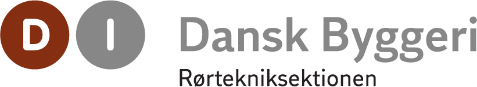 1. KONTROLORDNINGENS GRUNDLAG 1.1 FormålFormålet med kontrolordningen er at sikre, at de tilsluttede virksomheder under overholdelse af god skik udfører arbejde med systemer, som er optaget i kontrolordningen, er af høj kvalitet i overensstemmelse med såvel den tilsluttede virksomheds kvalitetshåndbog som den godkendte deklaration for det pågældende system. 1.2 Kontrolordningens navnKontrolordningens navn er ”KONTROLORDNING FOR FALDSTAMMERENOVERING”; forkortet KFF.1.3 OmfangKontrolordning for faldstammerenovering omfatter fornyelse af faldstammer med systemer, som kvalitets- og funktionsmæssigt kan sidestilles med en fornyelse af rørsystemer ved traditionel udskiftning. 2. KONTROLORDNINGENS ORGANISATION Kontrolordningens organisation består af et kontroludvalg og en kontrolfunktion.  Der etableres et sekretariat, som kan bistå kontroludvalget. 2.1 Kontroludvalgets medlemmerKontroludvalget består af op til 5 medlemmer, der udpeges af de respektive organisationer:Grundejernes Investeringsfond	1 medlemBL 	1 medlemForeningen af Rådgivende Ingeniører F.R.I	1 medlemmerTilsluttede faldstammefirmaer 	2 medlemmerKontroludvalget udpeger selv sin formand.Repræsentanterne fra Grundejernes Investeringsfond, BL og Foreningen af Rådgivende Ingeniører udpeges for 3 år ad gangen, således at mindst et medlem afgår hvert år. Repræsentanterne fra de tilsluttede virksomheder vælges ligeledes for 3 år.Ved kontroludvalgets etablering afgår medlemmerne dog efter indbyrdes aftale ved udgangen af det 4., 5. og 6. år. Genudpegning kan ske 3 gange.2.2 SuppleringAfgår et medlem af kontroludvalget under sin funktionsperiode, udpeger den respektive instans et nyt medlem for resten af perioden. Afgår en bygherrerepræsentant under sin valgperiode, indtræder den valgte suppleant under resten af valgperioden.  2.3 InhabilitetSåfremt et medlem af kontroludvalget skønner, at et medlem af kontroludvalget er  inhabil i en sag, kan udvalget foranledige, at der udpeges en suppleant.2.4 Kontroludvalgets arbejdsområdeKontroludvalget skal udarbejde og vedligeholde et sæt tekniske bestemmelser, indeholdende krav til virksomhedernes kvalitetsstyringssystemer, herunder krav til kontrol af deklarerede produkter.Kontroludvalget skal via kontrolfunktionen overvåge, at de tilsluttede virksomheder udfører arbejde i overensstemmelse med de tekniske bestemmelser. Repræsentanterne fra de tilsluttede firmaer kan ikke deltage i sagsbehandling vedr. kommende eller nuværende tilsluttede firmaer. Kontroludvalget kan efter anmodning udføre kontrol med overholdelse af specielle krav, der ikke er omfattet af de tekniske bestemmelser. Enhver kunde, som har fået foretaget faldstammerenovering af et medlemsfirma, er berettiget til at forelægge kvalitetsspørgsmål vedr. selve faldstammerenoveringen (klage) for Kontroludvalget. Henvendelser der går ud over dette henvises til anden relevant profession.2.5 KontrolfunktionenKontrolfunktionen udføres af en uvildig  teknisk rådgiver og omfatter den af kontroludvalget fastlagte kontrol, herunder stikprøvekontrol af det udførte arbejde.Den tekniske rådgiver skal have et indgående kendskab til faldstammesystemernes funktion og til arbejdet med faldstammefornyelse.Kontroludvalget har ansvaret og kompetencen til at udpege den tekniske rådgiver, som forestår kontrolfunktionen og det eksterne kontrolarbejde for KFF.Indgåelse af aftale samt honorering af den tekniske rådgiver varetages ligeledes af kontroludvalget.3. OPTAGELSE AF VIRKSOMHEDER3.1 Ansøgning Enhver virksomhed, der foretager faldstammefornyelse af rørsystemer, kan ansøge kontroludvalget om optagelse i  kontrolordningen.De økonomiske vilkår for optagelsen og tilslutningen fastsættes i pkt. 5.1.3.2 Grundlag og optagelseVirksomheden skal fremsende kvalitetsstyringssystem samt udfyldte deklarationer for de systemer, virksomheden ønsker optaget i kontrolordningen samt betale det fastsatte indskud. På grundlag af det fremsendte materiale, godkendte tests i henhold til de tekniske bestemmelser og et optagelsesbesøg udarbejder den tekniske rådgiver en indstilling til kontroludvalget.  Hvis kontroludvalget finder, at systemet og virksomheden opfylder de stillede tekniske og organisatoriske krav, optages systemet i kontrolordningen. Kontroludvalget har kompetencen i spørgsmål om virksomheders tilslutning til kontrolordningen.4. GODKENDTE VIRKSOMHEDERS RETTIGHEDER OG FORPLIGTELSER 4.1. Indregistreret kontrolmærke og omtale af kontrolordningenTilsluttede virksomheder er eneberettigede og – på følgesedler – forpligtigede til at anvende nedenstående indregistreret kontrolmærke samt i forbindelse med virksomhedens navn at anføre nedenstående tekst.Enhver omtale i tilbud, brochurer o. lign. af, at virksomheden er tilsluttet kontrolordningen skal også ske med brug af kontrolmærket samt nedenstående tekst.En tilsluttet virksomhed kan benytte et til virksomheden hørende binavn sammen med kontrolmærket samt nedenstående tekst. Benyttes binavnet skal virksomhedens hovednavn tilføjes binavnet i parentes.Tilsluttede virksomheder, der anvender binavne, skal anmelde binavnene til registrering i KFF’s sekretariat. Sekretariatet foretager herefter registrering af binavnene og sørger for at binavnene kommer til at fremgå af KFF’s hjemmeside.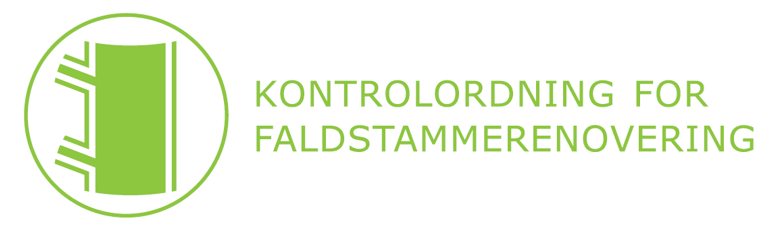 4.2 Ansvarshavende medarbejderEn tilsluttet virksomhed skal i sin medarbejderstab udpege en eller flere medarbejdere som ansvarshavende for arbejde, der udføres under kontrolordningen, og med hvem kontrolspørgsmål kan forhandles.4.3 ForpligtelserVirksomheden forpligter sig til at følge de retningslinjer, der er nedfældet i kontrolordningens vedtægter og tekniske bestemmelser. Virksomheden skal i øvrigt stille de tekniske oplysninger til rådighed, som er nødvendige for at kunne gennemføre kontrol, herunder dokumentere kvaliteten af de udførte entrepriser samt virksomhedens evne til at styre kvaliteten generelt. Medlemmer af kontrolordningen forpligter sig til at udvise god skik og tone overfor konkurrerende virksomheder. Markedsføring skal ske på loyal vis, således den ikke indeholder urigtige oplysninger eller vildledende informationer om egen eller andre virksomheder. Medlemsvirksomheder forpligter sig således til at overholde bestemmelserne herom i markedsføringsloven, ligesom medlemsvirksomhederne forpligter sig til at overholde konkurrenceloven. Alle afgivne oplysninger skal betragtes som fortrolige oplysninger, der udelukkende skal danne grundlag for en vurdering af virksomhedens medlemskab af kontrolordningen.Overholder en virksomhed ikke sine forpligtelser over for kontrolordningen, kan den påføres sanktioner, jf. afsnit 8. Ved væsentlige installationsfejl påtalt af KFF skal faldstammerenoveringsfirmaet indenfor 14 dage fremsende forslag til udbedring af afvigelser samtidig med, at kunden orienteres om fejlen. Forslaget til udbedring af afvigelser skal udføres uden omkostninger for kunden og først efter kundens godkendelse.  I tilfælde af større afvigelser, der skønnes at have betydning for driften af afløbssystemet, kan det komme på tale at udføre en fornyet renovering.KFF kan ved klage eller anden forespørgsel kræve, at der fra medlemsfirmaerne udleveres alle de nødvendige faldstammerenoveringsdata.  4.4. ErstatningsansvarHvad der i nærværende punkt siges om kontrolordningen, skal tillige gælde kontroludvalget og sekretariatet, og hvad der i nærværende punkt siges om kontroludvalgets medlemmer, skal tillige gælde sekretæren.Kontrolordningen har intet ansvar for skader, som kontroludvalgets medlemmer eller dets repræsentanter måtte forvolde under deres kontrolbesøg på en virksomhed eller privat kunde, og kontroludvalgets medlemmer eller dets repræsentanter er selv kun ansvarlig for sådanne skader, såfremt de er forvoldt forsætligt eller groft uagtsomt.Det er alene den enkelte virksomhed, der er ansvarlig for fejl og mangler ved entreprisen og for skade, der er forvoldt af det udførte anlæg. Dette gælder selvom der måtte kunne påvises fejl begået af kontrolordningen eller af kontroludvalgets medlemmer.Den pågældende virksomhed er forpligtet til at friholde kontrolordningen eller kontroludvalgets medlemmer for det erstatningsansvar, inkl. omkostninger, som den skadelidte tredjemand måtte gøre gældende mod kontrolordningen eller kontroludvalgets medlemmer i de tilfælde, hvor kontrolordningen henholdsvis kontroludvalgets medlemmer er uden ansvar i henhold til ovenstående. Virksomheden skal i påkommende tilfælde fuldt ud og for egen regning overtage sagen i det omfang, kontrolordningen eller kontroludvalgsmedlemmet anmoder herom, og virksomheden skal i givet fald tillige indtræde i en om kravet anlagt retssag. De af kontrolordningen omfattede virksomheder påtager sig at friholde kontroludvalgets medlemmer for erstatningsansvar i tilfælde af virksomhedens konkurs.5. KONTROLORDNINGENS ØKONOMI5.1. Forskud, kontingent, brugerbetaling samt andre betalingerVed ansøgning om en førstegangsoptagelse af et firma med et system under kontrolordningen betales et af kontroludvalget fastsat beløb i forskud, hvori betaling for optagelsesprocessen og efterfølgende betalinger kan modregnes indtil forskudsbetalingen er opbrugt.Der betales et årlig medlemskontingent til at dække udgifterne i forbindelse med kontrolordningens administration.De tilsluttede virksomheder betaler desuden et årligt kontingent af hvert tilsluttet system til dækning af udgifterne i forbindelse med kontrolordningens administration. Derudover betales for kontrol. De tilsluttede virksomheder hæfter pro rata for kontroludvalgets og sekretariatets forpligtelser. 5.2 Regnskab og budgetKontroludvalget udarbejder et forslag til budget, der forelægges bestyrelsen for Rørtekniksektionen til kommentering. Budgettet godkendes på årsmødet. Der udarbejdes regnskab for kontroludvalgets indtægter og udgifter. Regnskabsåret følger kalenderåret. Regnskabet udarbejdes af sekretariatet og revideres af foreningens revisor. Regnskabet forelægges for kontroludvalget til godkendelse. Regnskabet godkendes  på årsmødet.Udgifter i forbindelse med kontrolordningen afholdes af medlemmerne i kontrolordningen. Udgifterne skal modsvares af indtægterne, som fordeles på medlemmerne i kontrolordningen i henhold til det vedtagne budget.6. KONTROLORDNINGENS ÅRSMØDE6.1 Indkaldelse til årsmødeKontroludvalget indkalder til årsmøde med mindst 1 måneds varsel. Årsmødet søges afholdt i forbindelse med generalforsamlingen for Rørtekniksektionen. Kontroludvalget kan beslutte, at årsmødet skal afholdes som et delvist eller fuldstændigt elektronisk årsmøde. Indkaldelsen til et årsmøde, der skal afholdes delvist eller fuldstændigt elektronisk, skal indeholde oplysninger om afholdelsesmåden.6.2 Deltagelse ved årsmødetAlle medlemmer af kontrolordningen, kontroludvalget samt teknisk rådgiver kan deltage på årsmødet.6.3 Dagsorden for årsmødetFormålet med årsmødet er at skabe åbenhed og gennemsigtighed i kontrolordningen, samt at skabe en dialog mellem de tilsluttede firmaer og kontroludvalget med henblik på at fremme udviklingen af KFF’s medlemmers ydelser og kvaliteten heraf.Årsmøderne afholdes i henhold til en dagsorden, der skal indeholde følgende punkter: Valg af dirigentKontroludvalgets beretning for det forgangne årForelæggelse af revideret årsregnskabDrøftelse af budget, gebyrer og kontingenterMeddelelse om udpegning af medlemmer til kontroludvalgetValg af firmarepræsentanter til kontroludvalget og suppleantIndkomne forslagEventueltAlle virksomheder med optagne systemer er stemmeberettigede med 1 stemme pr. optaget system.Forslag, der skal behandles på årsmødet, skal være sekretariatet i hænde senest 3 uger før årsmødet. 7. UDTRÆDEN AF KONTROLORDNINGENEt medlem kan ophæve sin tilslutning til kontrolordningen ved skriftlig opsigelse til kontroludvalget d. 1. juli eller 1. januar med minimum 6 måneders varsel.8. SANKTIONER8.1 GebyrerEn virksomhed kan blive pålagt et gebyr, hvis den ikke overholder sine forpligtelser overfor kontrolordningen. Gebyrets størrelse fastsættes af kontroludvalget.8.2 Midlertidig udelukkelseEn virksomhed kan blive udelukket midlertidigt, hvis virksomheden har selvforskyldte udeståender, herunder restancer med betalinger til kontrolordningen.Afgørelsen om en midlertidig udelukkelse træffes af kontroludvalget.8.3 EksklusionOvertrædelse af markedsføringsloven eller konkurrencelovenEksklusion som følge af overtrædelse af henholdsvis konkurrenceloven eller markedsføringsloven, jf. pkt. 4.3, kræver endelig dom, som fremsendes til kontroludvalget. Kontroludvalget indleder en skriftlig høring af det indklagede medlem, således at denne får mulighed for at kommentere sagen og de i øvrigt foreliggende oplysninger. Kontroludvalget forelægger herefter sagen for generalforsamlingen, som træffer afgørelse om eksklusion.Øvrige forholdEn virksomhed kan ekskluderes, hvis den efter påtale stadig handler i strid med øvrige forhold i vedtægten. På grundlag af indsamlet materiale og resultater fra et evt. besøg udarbejdes en indstilling til kontroludvalget, som efter høring af virksomheden træffer den endelige afgørelse om eksklusion.Kontroludvalget har den endelige kompetence i spørgsmål om eksklusion for øvrige forhold under kontrolordningen.Generelle bestemmelser om eksklusionVed eksklusion taber en virksomhed med øjeblikkelig virkning alle sine rettigheder.Eksklusion skal meddeles medlemmet skriftligt. Ved eksklusion tilkendegiver kontroludvalget, på hvilke vilkår den ekskluderede igen vil kunne godkendes under kontrolordningen.8.4 OffentliggørelseKontroludvalget skal drage omsorg for, at en eksklusion offentliggøres i fornødent omfang.8.5 Ansvar for uberettiget eksklusionKontrolordningen, kontroludvalgets medlemmer, den tilsluttede tekniske rådgiver og sekretæren er, bortset fra forsætlig skadesforvoldelse, uden ansvar for eksklusion, som måtte være fundet uberettiget, såfremt firmaet selv har givet anledning til eksklusionen, og er endvidere uden ansvar for afslag på et ekskluderet firmas ansøgning om gentilslutning. 9. VEDTÆGTSÆNDRINGER OG OPHÆVELSE Ændringer i vedtægterne udarbejdes af kontroludvalget og de tilsluttede firmaer. Beslutning om ændring af vedtægterne og ophævelse af kontrolordningen sker efter vedtagelse af bestyrelsen i Rørtekniksektionen . Såfremt kontrolordningen ophæves, tager bestyrelsen i Rørtekniksektionen stilling til anvendelse af de tilbageværende midler.Forud for vedtægtsændringer og ophævelse af kontrolordningen høres Kontroludvalget.Vedtægterne er vedtaget på en ekstra ekstraordinær generalforsamling i Rørtekniksektionen den 10. oktober 2022.Ændringer af vedtægterne er vedtaget af kontroludvalget 10. oktober 2022.Ændringer af vedtægterne er vedtaget af kontroludvalget på ekstraordinær generalforsamling/årsmøde 10. januar 2023.